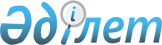 Об образовании избирательных участков
					
			Утративший силу
			
			
		
					Решение акима города Арыс Южно-Казахстанской области от 21 января 2016 года № 1. Зарегистрировано Департаментом юстиции Южно-Казахстанской области 26 января 2016 года № 3553. Утратило силу решением акима города Арысь Туркестанской области от 2 ноября 2018 года № 10
      Сноска. Утратило силу решением акима города Арысь Туркестанской области от 02.11.2018 № 10 (вводится в действие со дня его первого официального опубликования).
      В соответствии с пунктом 1 статьи 23 Конституционного Закона Республики Казахстан от 28 сентября 1995 года "О выборах в Республике Казахстан", в целях создания максимального удобства для избирателей и с учетом местных и иных условий, аким города Арыс РЕШИЛ:
      1. Образовать избирательные участки для организации и проведения выборов на территории города Арыс согласно приложению к настоящему решению.
      2. Контроль за исполнением настоящего решения возложить на руководителя аппарата акима города Айтбаева Р.
      3. Признать утратившим силу решение акима города Арыс от 20 марта 2014 года № 2 "Об образовании избирательных участков" (зарегистрировано в Реестре государственной регистрации нормативных правовых актов за номером 2589, опубликовано 28 марта 2014 года в газете "Арыс ақиқаты").
      4. Настоящее решение вводится в действие со дня его первого официального опубликования.
      СОГЛАСОВАНО
      Председатель Арысской
      городской территориальной
      избирательной комиссии
      Южно-Казахстанской области
      ______________Т.К.Агыбаев
      "21" января 2016 года Избирательные участки города Арыс
      Избирательный участок № 162.
      Центр: Коммунальное государственное учреждение "Общая средняя школа имени С.Кожанова" государственного учреждения "Отдел образования" города Арыс, улица Аль-Фараби № 1.
      Границы: Улица Абдразакова дома № 1-44, 47, 49, улица Акынбекова дома № 84-142, 71-125, улица Аль-Фараби дома № 2, 4, 6, дома МПС № 1-10, улица Кудайбердыулы дома № 35-85, 66-118, дома по улице Елшинбекова, улица Борыкбаева дома № 1-12, дома по улице О.Байдаулетова между улицами Багова и Кенбаева, дома по улицам Женис, М.Бастарбекова, М.Жусипкожа, Кенбаева, Шеримулы, Астана, Думан, А.Ержанова, Акалтын, Багова, Арасан.
      Избирательный участок № 163.
      Центр: Коммунальное государственное учреждение "Общая средняя школа № 11 имени Б.Момышулы" государственного учреждения "Отдел образования" города Арыс, улица М.Ауезова № 25.
      Границы: Улица Тажибаева дома № 68-94, улица Жумабаева дома № 40-134, 37-99, улица Акынбекова дома № 38-82, 25-69, улица Кудайбердыулы дома № 18-64, 13-37, улица Мусабек батыра дома № 15-29, 38-64, улица Ауезова дома № 14-16, 19-43, улица Мырзашева дома № 37-59, 60-82, улица Боракбаева № 12-32, улица Горем дома № 1-11, улица Отарова дом № 15, дома МПС № 10-27, 31, 39, 40, 41, 44, 63, 64, 65, 66, 67, 68, Дом молодежи, улица Сапак би дома № 1-27.
      Избирательный участок № 164.
      Центр: Коммунальное государственное учреждение "Начальная школа № 376" государственного учреждения "Отдел образования" города Арыс, улица Акынбекова дом без номера.
      Границы: Улица М.Жумабаева дома № 1-14, улица Амангелды дома № 1-34, улица Байтурсынова дома № 1-39, улица Дулатбаева дома № 36-72, 12, дома МПС на Арыс-ІІ, улица З.Тойбекова дома № 24-31, улица Майлыкожа дома № 100-112, улица Акынбекова дома № 1-14, улица Ергобек дома № 1-65 по нечетной стороне.
      Избирательный участок № 165.
      Центр: Коммунальное государственное учреждение "Общая средняя образовательная школа-интернат имени Абая" государственного учреждения "Отдел образования" города Арыс, улица А.Байтурсынова № 141.
      Границы: Улица Абдразакова дома № 36, 44, 45, 46, улица Жумабаева дома № 133-135, 136-160, улица Амангелды дома № 32-116, 41-133, дома по улице А.Байтурсынова между улицами Аль-Фараби и Дулатбаева, улица Тажибаева дома № 8-31, улица Мырзашева дома № 19-37, 42-56, улица М.Ауезова дома № 1-4, улица Рыскулова дома № 31-55, улица Отарова дома № 7-10, улица Мусрепова дома № 23-33, улица Аль-Фараби дома № 5-7.
      Избирательный участок № 166.
      Центр: Государственное коммунальное казенное предприятие "Колледж № 17" управления образования, молодежной политики и развития языков Южно-Казахстанской области, улица Дулатова № 97.
      Границы: Дома по нечетной стороне улицы Аймаутова, улица Ергобека дома № 1-177, улица Дулатова дома № 1-208, улица З.Тойбекова дома № 18-23, улица Майлыкожа дома № 34-52, 31-53, улица Дулатбаева дома № 26-40, 27-33, улица Тажибаева дома № 32-52, 35-57, улица Орынбаева дом № 23, улица Рыскулова дома № 27-35, улица Караспан дома № 9-11, улица Мырзашева дома № 21-23, 28-44, улица Мусирепова дома № 8-22.
      Избирательный участок № 167.
      Центр: Коммунальное государственное учреждение "Начальная школа № 2" государственного учреждения "Отдел образования" города Арыс, улица Автобаза дом без номера.
      Границы: Дома по улицам Ш.Елетова, А.Оразбаевой, С.Ерубаева, Аманжар, Тлеубердина, Жаманкара, Кенжеханова, Саяжай, О.Байдаулетова, К.Жансары, У.Оразалиевой, О.Бекбауова, М.Назарова, Абат, Парасат, А.Тагаева, Сапарбай болыса, дома по улице Толе би между улицами Конаева и О.Байдаулетова, дома микрорайона Алатау батыра.
      Избирательный участок № 168.
      Центр: Коммунальное государственное учреждение "Общая средняя школа имени А.Жангелдина" государственного учреждения "Отдел образования" города Арыс, улица А.Салыкбаева № 33.
      Границы: Дома по четной стороне улицы Аймаутова, улица Ибрагимова дома № 1-200, улица З.Тойбекова дома № 1-15, улица Дулатбаева дома № 10-23, улица Тажибаева дома № 27-31, улица Мырзашева дома № 12-22, улица Орынбаева дома № 13-32, улица Рыскулова дома № 1-22, улица Отарова дома № 25, улица Мусрепова дома № 2, дома по улица Ш.Калдаякова, улица Майлыкожа дома № 15-30.
      Избирательный участок № 169.
      Центр: Коммунальное государственное учреждение "Школа гимназия имени М.Ауезова" государственного учреждения "Отдел образования" города Арыс, улица А.Салыкбаева № 25.
      Границы: Улица Толе би дома № 1-201, улица Салыкбаева дома № 1-170, дома по нечетной стороне улицы Казыбек би, улица Айтеке би дома № 11, 61, 78, 80, улица Мырзашева дома № 1-6, улица Орынбаева дома № 1-22, улица Рыскулова дома № 1-9, улица Мусирепова дома № 1-2, улица Акмурзаева дома № 47, 54, 56, улица Дулатбаева дома № 4, 5, 6, 8.
      Избирательный участок № 170.
      Центр: Учебный корпус начальных классов коммунального государственного учреждения "Общяя-средняя школа № 8 имени В.Комарова" государственного учреждения "Отдел образования" города Арыс, улица Байжанова дом без номера.
      Границы: Дома по четной стороне улицы Казыбек би, улица Айтеке би дома № 2, 26, 27, 28, 41, 48, 66, 167, дома по улице Адилбек би, Жаппаркулова, С.Байжанова, Битореулы Муса, И.Тайманова, улица Арынбаева дома № 7-20, улица Акмурзаева дома № 1-37.
      Избирательный участок № 171.
      Центр: Коммунальное государственное учреждение "Общая средняя школа № 8 имени В.Комарова" государственного учреждения "Отдел образования" города Арыс, улица Адилбек би дом без номера.
      Границы: Улица Айтеке би дома № 1-175, улица МПС Арыс-1 дома № 1-233, дома микрорайона Калау Датка.
      Избирательный участок № 172.
      Центр: Коммунальное государственное учреждение "Общая средняя школа № 1 имени Ережепбай Молдабаева" государственного учреждения "Отдел образования" города Арыс, улица А.Ешназарова № 49а.
      Границы: Дома по нечетной стороне улицы Б.Онтаева, дома по улицам К.Омарова, Мадалиева, Ешназарова, Егембердиева, Доскараева, Аужан болыса, Казахстан, Т.Исмайлова, дома в микрорайоне Онтустик.
      Избирательный участок № 173.
      Центр: Коммунальное государственное учреждение "Общая средняя школа имени С.Сейфуллина" государственного учреждения "Отдел образования" города Арыс, улица Асилбекова № 4.
      Границы: Дома по улицам Асилбекова, Отарбекова, Макатаева, Байсеитова, ШПЗ, М.Исламкулова, дома микрорайонов Отырар, Талдыкудык.
      Избирательный участок № 174.
      Центр: Здание филиала акционерного общества "Қазтеміртранс" "Арысское вагонное ремонтное депо", улица Зилгараева № 1.
      Границы: Дома по улицам Достык, Азизаева, Биторе, К.Дербисбекова, О.Сарбасова, Шаттык, Ынтымак, Бирлик, Д.Нурпеисова, Ильясова, Шапагат, Темиржолшылар, Зилгараева.
      Избирательный участок № 175.
      Центр: Коммунальное государственное учреждение "Начальная школа № 372" государственного учреждения "Отдел образования" города Арыс, улица П.Арапова дом без номера.
      Границы: Дома по улицам П.Арапова, Момышулы, Алматы, Абая, Шокана, Акдала, Онгарбекова, Жамбыла, А.Токмагамбетова, К.Садыкова, Ханазарова, Маметовой, А.Кожанова, Момынова, Е.Орманова, Г.Мұстафина, дома переулка Бейбитшилик, микрорайона Наурыз.
      Избирательный участок № 176.
      Центр: Коммунальное государственное учреждение "Общая основная школа имени И.Журбы" государственного учреждения "Отдела образования" города Арыс, микрорайон Коктем-2 № 2.
      Границы: Дома микрорайонов Тараз, Коктем, Коктем-2, дома расположенные на территорий военного гарнизона.
      Избирательный участок № 177.
      Центр: Сельский округ Кожатогай, село Сырдария, коммунальное государственное учреждение "Общая-средняя школа имени С.Адамбекова" государственного учреждения "Отдела образования" города Арыс, улица Сейфуллина № 37.
      Границы: Дома населенного пункта Сырдария.
      Избирательный участок № 178.
      Центр: Сельский округ Кожатогай, село Шогирли, коммунальное государственное учреждение "Общая средняя школа имени А.Макаренко" государственного учреждения "Отдела образования" города Арыс, улица Наурыз дом без номера.
      Границы: Дома населенного пункта Шогирли.
      Избирательный участок № 179.
      Центр: Сельский округ Монтайтас, село Монтайтас, здание сельского клуба, улица Онтаева № 6.
      Границы: Дома населенных пунктов Монтайтас, Кожатогай.
      Избирательный участок № 180.
      Центр: Сельский округ Монтайтас, село Шагыр, коммунальное государственное учреждение "Общая средняя школа имени А.Тлеубердина" государственного учреждения "Отдела образования" города Арыс, улица Егемендик дом без номера.
      Границы: Дома населенных пунктов Шагыр, Тогансай.
      Избирательный участок № 181.
      Центр: Сельский округ Монтайтас, село Кабылсай, коммунальное государственное учреждение "Основная школа Кабылсая" государственного учреждения "Отдела образования" города Арыс, населенного пункта Кабылсай дом без номера.
      Границы: Дома населенных пунктов Кабылсай, Актас, Бакырша, разъезд № 42.
      Избирательный участок № 182.
      Центр: Сельский округ Акдала, село Акдала, коммунальное государственное учреждение "Общая средняя школа имени С.Ерубаева" государственного учреждения "Отдела образования" города Арыс, улица Макатаева дом без номера.
      Границы: Дома населенных пунктов Акдала, Онтам, П.Арапов, Акын-Жакып, Такыркол, Тогайлы.
      Избирательный участок № 183.
      Центр: Коммунальное казенное предприятие "детский сад "Балдырган" государственного учреждения "Отдела образования" города Арыс, улица О.Жанибекова № 1б.
      Границы: Дома по четной стороне улицы Б.Онтаева, дома по улицам Кабылсай, Н.Исмаилова, Балгымбекова, О.Жанибекова, С.Юсупова, Б.Саттарханова, Жумагалиева, Ахметова, улица Арынбаева дома № 1-6.
      Избирательный участок № 186.
      Центр: Сельский округ Дермене, село Дермене, коммунальное государственное учреждение "Общая средняя школа имени Ж.Ташенова" государственного учреждения "Отдела образования" города Арыс, улица Оркенди № 3.
      Границы: Дома населенного пункта Дермене.
      Избирательный участок № 187.
      Центр: Сельский округ Дермене, село Каражантак, коммунальное государственное учреждение "Общая средняя школа имени Б.Кенжебаева" государственного учреждения "Отдела образования" города Арыс, улица Аламан дом без номера.
      Границы: Дома населенного пункта Каражантак.
      Избирательный участок № 188.
      Центр: Сельский округ Дермене, село Саналы, коммунальное государственное учреждение "Общая средняя школа Каражантак" государственного учреждения "Отдела образования" города Арыс, улица Сартбаева дом без номера.
      Границы: Дома населенных пунктов Саналы, Екпинди.
      Избирательный участок № 189.
      Центр: Сельский округ Дермене, село Темиржолшы, коммунальное государственное учреждение "Начальная школа Темиржолшы" государственного учреждения "Отдела образования" города Арыс, улица Асар № 5.
      Границы: Дома населенных пунктов Темиржолшы, разъезд № 40, Орманды.
      Избирательный участок № 190.
      Центр: Сельский округ Байыркум, село Байыркум, коммунальное государственное учреждение "Общая средняя школа имени М.Шаханова" государственного учреждения "Отдела образования" города Арыс, улица Турганбайулы № 17.
      Границы: Дома населенного пункта Байыркум.
      Избирательный участок № 191.
      Центр: Сельский округ Байыркум, село Кокжиде, коммунальное государственное учреждение "Общая средняя школа имени М.Маметовой" государственного учреждения "Отдела образования" города Арыс, улица Маметова № 22.
      Границы: Дома населенного пункта Кокжиде.
      Избирательный участок № 192.
      Центр: Сельский округ Байыркум, село Жосалы, коммунальное государственное учреждение "Малокомплектная начальная школа Жосалы" государственного учреждения "Отдела образования" города Арыс, населенный пункта Жосалы дом без номера.
      Границы: Дома населенного пункта Жосалы.
      Избирательный участок № 193.
      Центр: Сельский округ Жидели, село Аккала, коммунальное государственное учреждение "Общая средняя школа Аккала" государственного учреждения "Отдела образования" города Арыс, средняя школа Аккала, улица № 1 дом без номера.
      Границы: Дома населенного пункта Аккала.
      Избирательный участок № 194.
      Центр: Сельский округ Жидели, село Жидели, коммунальное государственное учреждение "Общая средняя школа Жидели" государственного учреждения "Отдела образования" города Арыс, улица Амангелды дом без номера.
      Границы: Дома населенного пункта Жидели.
      Избирательный участок № 551.
      Центр: Сельский округ Кожатогай, село Булак, медицинский пункт. 
      Границы: Дома населенных пунктов Дарбаза, Булак.
      Избирательный участок № 552.
      Центр: Сельский округ Кожатогай, село Байтогай, коммунальное государственное учреждение "Малокомплектная общая средняя школа М.Маметовой" государственного учреждения "Отдела образования" города Арыс улица Байтогай-1 дом без номера.
      Границы: Дома населенного пункта Байтогай.
      Избирательный участок № 553.
      Центр: Сельский округ Кожатогай, село Кожатогай, сельский дом культуры.
      Границы: Дома населенного пункта Кожатогай.
					© 2012. РГП на ПХВ «Институт законодательства и правовой информации Республики Казахстан» Министерства юстиции Республики Казахстан
				
      С.Ертай
Приложение к решению
акима города Арыс
№ 1 от "21" января 2016 года